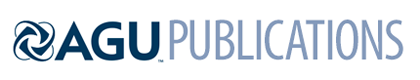 Geochemistry, Geophysics, GeosystemsSupporting Information forDerivation and Error Analysis of the Earth Magnetic Anomaly Grid at 2 Arc-Minute Resolution Version 3 (EMAG2v3)B. Meyer1, A. Chulliat1, and R. Saltus1 1University of Colorado, Boulder CIRES and NOAA NCEIContents of this file Tables S1Introduction The supporting information for this paper consists of an Excel table that completely documents the development of Table 2.  In this Excel file, the reader is able to see additional fields that allow for greater insight and transparency to our continental grid error estimation values. Data Set S1. This data set is an expansion on Table 2 in the paper.  This Excel file completely documents the development of Table 2 and the relations between inputs that arrive at the final estimated error value.